    ПРОЕКТ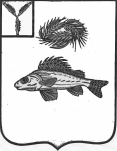 СОВЕТМУНИЦИПАЛЬНОГО ОБРАЗОВАНИЯ ГОРОД ЕРШОВЕРШОВСКОГО МУНИЦИПАЛЬНОГО РАЙОНАСАРАТОВСКОЙ ОБЛАСТИ(четвертого созыва)РЕШЕНИЕот                  2023 года  №  Об  утверждении проекта межевания     территорииВ соответствии со статьей 43 Градостроительного кодекса Российской Федерации, со статьей 11.2 Земельного кодекса Российской Федерации, Уставом муниципального образования город Ершов Ершовского муниципального района Саратовской области, Положением о публичных слушаниях, проводимых на территории муниципального образования город Ершов, утвержденным решением Совета муниципального образования город Ершов Ершовского муниципального района Саратовской области от 25 июля 2016 года № 39-244, Совет муниципального образования город Ершов РЕШИЛ:1. Утвердить проект межевания территории по ул. Мелиоративной, в городе Ершове Саратовской области ограниченной границей кадастрового квартала 64:13:003809 согласно приложению.2. Настоящее решение вступает в силу со дня его опубликования и подлежит размещению на официальном сайте муниципального образования город Ершов в сети Интернет, размещенном на официальном сайте администрации Ершовского муниципального района.Глава муниципального образования                                                           А.А. ТиховСодержаниеОбщая частьПроект межевания территории, ограниченной границей кадастрового квартала 64:13:003809 в гор. Ершове Ершовского района Саратовской области  разработан в соответствии с действующими законодательными актами в области градостроительной и землеустроительной деятельности:- Градостроительный Кодекс РФ от 29.12.2004 г. № 190-ФЗ;- Земельный кодекс РФ от 25.10.2001 № 136-ФЗ;- Жилищный кодекс РФ от 29.12.2004 № 188-ФЗ;- Федеральный закон РФ от 13.07.2015г. № 218-ФЗ «О государственной регистрации недвижимости»;- Закон Саратовской области от 9.10.2006 г. № 96-ЗСО «О регулировании градостроительной деятельности в Саратовской области (с изменениями)»;- Правила землепользования и застройки муниципального образования город Ершов Ершовского муниципального района Саратовской области, утвержденное Решением  Совета МО город Ершов  Ершовского муниципального района Саратовской области от 29.05.2017 года № 53-304 и решение Совета МО город Ершов  Ершовского муниципального района Саратовской области от  16 ноября 2018 года  № 5-25 «О внесении изменений в правила землепользования и застройки муниципального образования город Ершов Ершовского муниципального района Саратовской области»;- Местные нормативы градостроительного проектирования муниципального образования город Ершов Ершовского муниципального района Саратовской области;- Региональные нормативы градостроительного проектирования Саратовской области, утвержденными постановлением Правительства Саратовской области от 25.12.2017 № 679-П;- Свод правил СП 42.13330.2016 «СНиП 2.07.01-89*. Градостроительство. Планировка и застройка городских и сельских поселений»;-Постановление Правительства РФ «О порядке установления охранных зон электросетевого хозяйства и особых условий использования земельных участков, расположенных в границах такихзон» от 24.02.2009 № 160;- Постановление Администрации Ершовского муниципального района Саратовской области 
№ 16 от 18.01.2023г.Материалы по обоснованию проекта межеванияПеречень и сведения о площади уточняемого земельного участка, 
в том числе возможные способы его уточнения.Территория, рассматриваемая в настоящем проекте межевания территории, определена Постановлением администрации Ершовского муниципального района Саратовской области № 16 от 18.01.2023г., относится к категории земель – земли населенных пунктов и представляет собой элемент планировочной структуры, застроенный элементами социально-бытовой инфраструктуры,  административными зданиями, нежилыми зданиями производственного назначения, элементами транспортной структуры, объектами гаражного строительства и индивидуального жилищного строительства, объектами малоэтажной многоквартирной жилой застройки, объектами газораспределительной сети, объектами энергетики (опорами линий электропередач; трансформаторной подстанции) и связи.  Согласно приказу министерства культуры Саратовской области от 19.06.2001г. № 1- 10/177на территории межевания отсутствуют объекты культурного наследия.Проект межевания территории выполнен по заказу Михальчева Константина Николаевича.Подготовка проекта связана с необходимостью исправления реестровой ошибки в местоположении границ и площади земельного участка с кадастровым номером 64:13:003809:56 для малоэтажной многоквартирной жилой застройки по адресу: Саратовская область, Ершовский район, г. Ершов, ул. Мелиоративная, дом № 15. Площадь территории для проектирования составляет  - 1341 кв.м.В соответствии с кадастровым делением территории муниципального образования город Ершов Ершовского муниципального района Саратовской области, рассматриваемая в настоящем проекте территория, расположена в пределах кадастрового квартала 64:13:003809, в территориальной зоне Ж2  (Зона малоэтажной жилой застройки).2.2.  Цель разработки проекта межеванияПроект межевания территории разрабатывается с целью исправления реестровой ошибки в местоположении границ и площади земельного участка с кадастровым номером 64:13:003809:56  для малоэтажной многоквартирной жилой застройки по адресу: Саратовская область, Ершовский район, г. Ершов, ул. Мелиоративная, дом № 15. В процессе подготовки проекта межевания территории определено местоположение границ и площади уточняемого земельного участка, которое осуществляется в соответствии с градостроительными регламентами и нормами отвода земельных участков для конкретных видов деятельности, установленными в соответствии с федеральными законами и техническими регламентами.С 1 марта 2015 года согласно п.3 части 3 ст. 11.3 Земельного кодекса РФ образование земельных участков из земель или земельных участков, находящихся в государственной или муниципальной собственности в границах элемента планировочной структуры, застроенного индивидуальными и многоквартирными домами исключительно в соответствии с утвержденным проектом межевания территории. На чертеже межевания территории показаны:1) красные линии (границы красных линий не утверждены администрацией Ершовского муниципального района Саратовской области);2) границы вновь сформированных земельных участков;3) границы земельных участков, сведения о которых внесены в ЕГРН.Основная цель настоящего проекта – уточнение местоположении границ и площади земельного участка путем исправления реестровой ошибки в местоположении границ и площади земельного участка с кадастровым номером 64:13:003809:56  для малоэтажной многоквартирной жилой застройки по адресу: Саратовская область, Ершовский район, г.Ершов, ул. Мелиоративная, дом 15. 2.3.  Планировочное обоснование местоположения границ
земельного участкаТерритория, рассматриваемая в настоящем проекте межевания территории, определена Постановлением администрации Ершовского муниципального района Саратовской области № 16 от 18.01.2023г. «О подготовке градостроительной документации».Уточняемый в проекте межевания территории земельный участок расположен в пределах территориальной зоны Ж2 (Зона малоэтажной жилой застройки).Предельные (минимальные и (или) максимальные) размеры земельных участков:        – от 800 до 5000 кв. м;На территории ранее сформировано и поставлено на государственный кадастровый учет 118 земельных участков, 67 объектов капитального строительства.Проектом предлагается исправление реестровой ошибки в местоположении и площади земельного участка с кадастровым номером 64:13:003809:56 Вид разрешенного использования уточняемого земельного участка с кадастровым номером 64:13:003809:56 по адресу: Саратовская область, Ершовский район, г. Ершов, ул. Мелиоративная, дом № 15: Малоэтажная многоквартирная жилая застройка (2.1.1). Метод уточнения земельного участка: исправление реестровой ошибки в местоположении и площади земельного участка с кадастровым номером 64:13:003809:56.На уточняемом земельном участке с кадастровым номером 64:13:003809:56 расположен многоквартирный жилой дом с кадастровым номером 64:13:003810:225.Доступ к земельному участку будет осуществляться через территорию общего пользования. 2.4.  Экспликация существующих и уточняемых земельных участков.2.5. Таблица координат поворотных точек формируемого земельного участка.64:13:003809:56,    1341 кв.м.ГРАФИЧЕСКАЯ ЧАСТЬ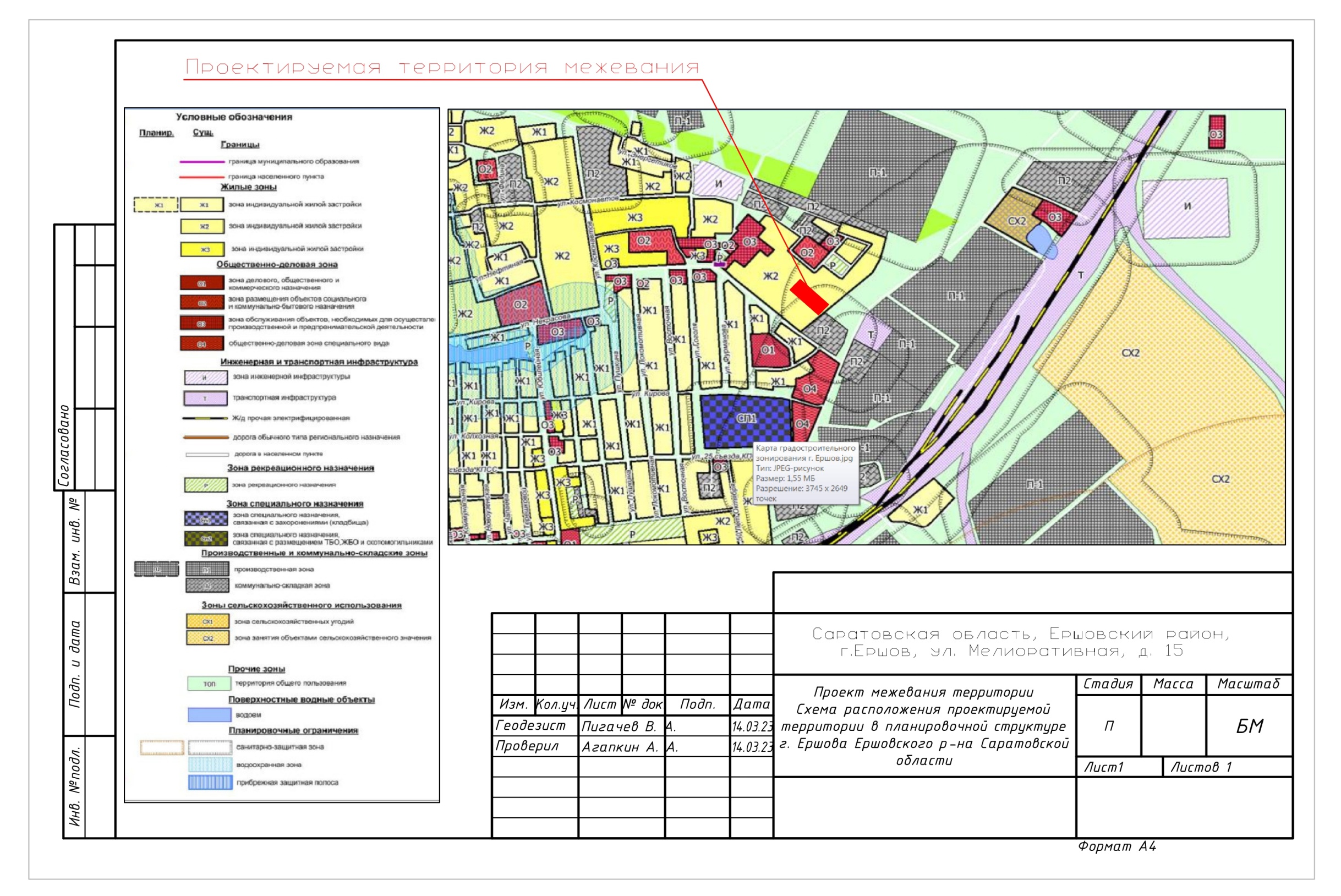 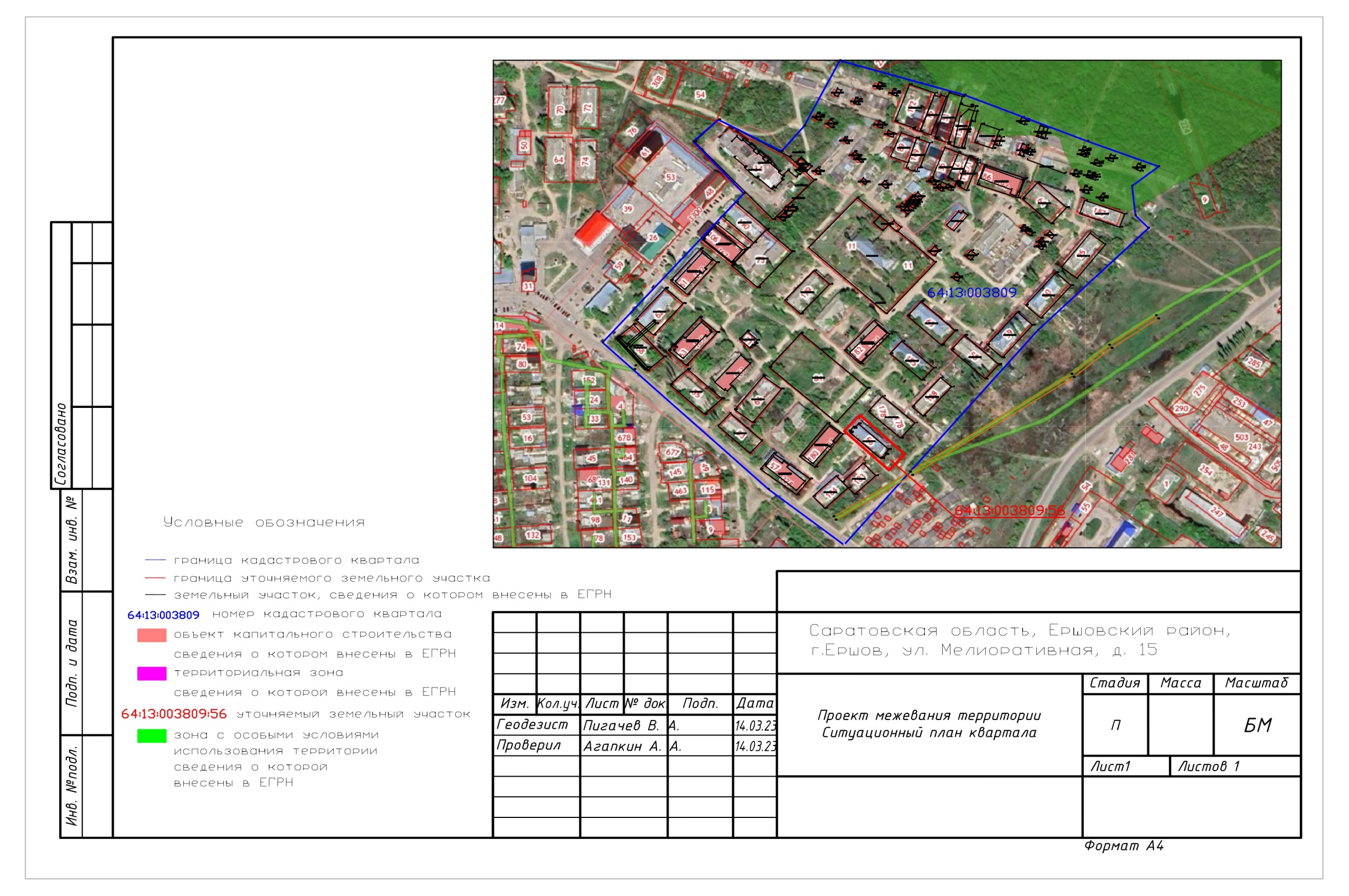 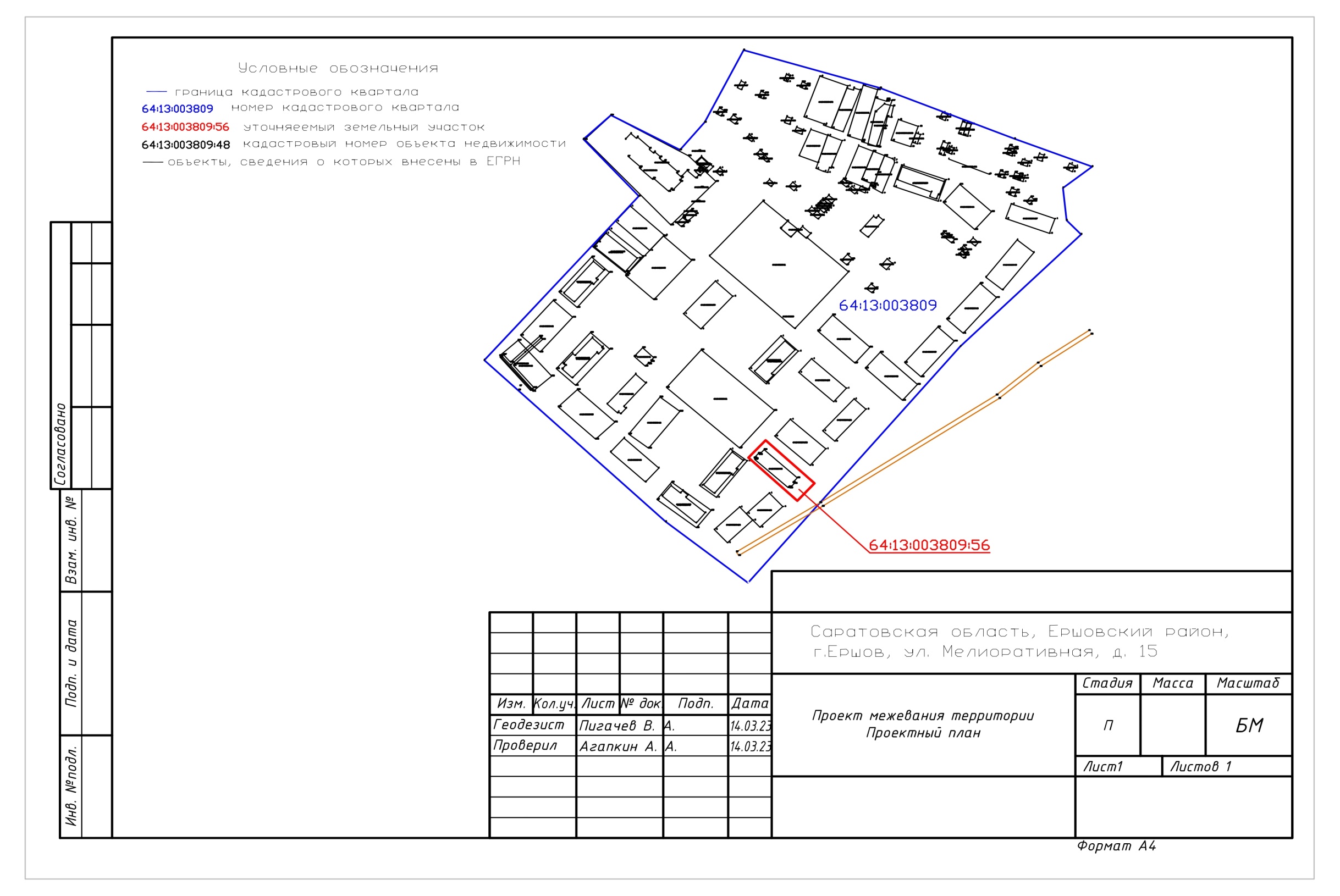 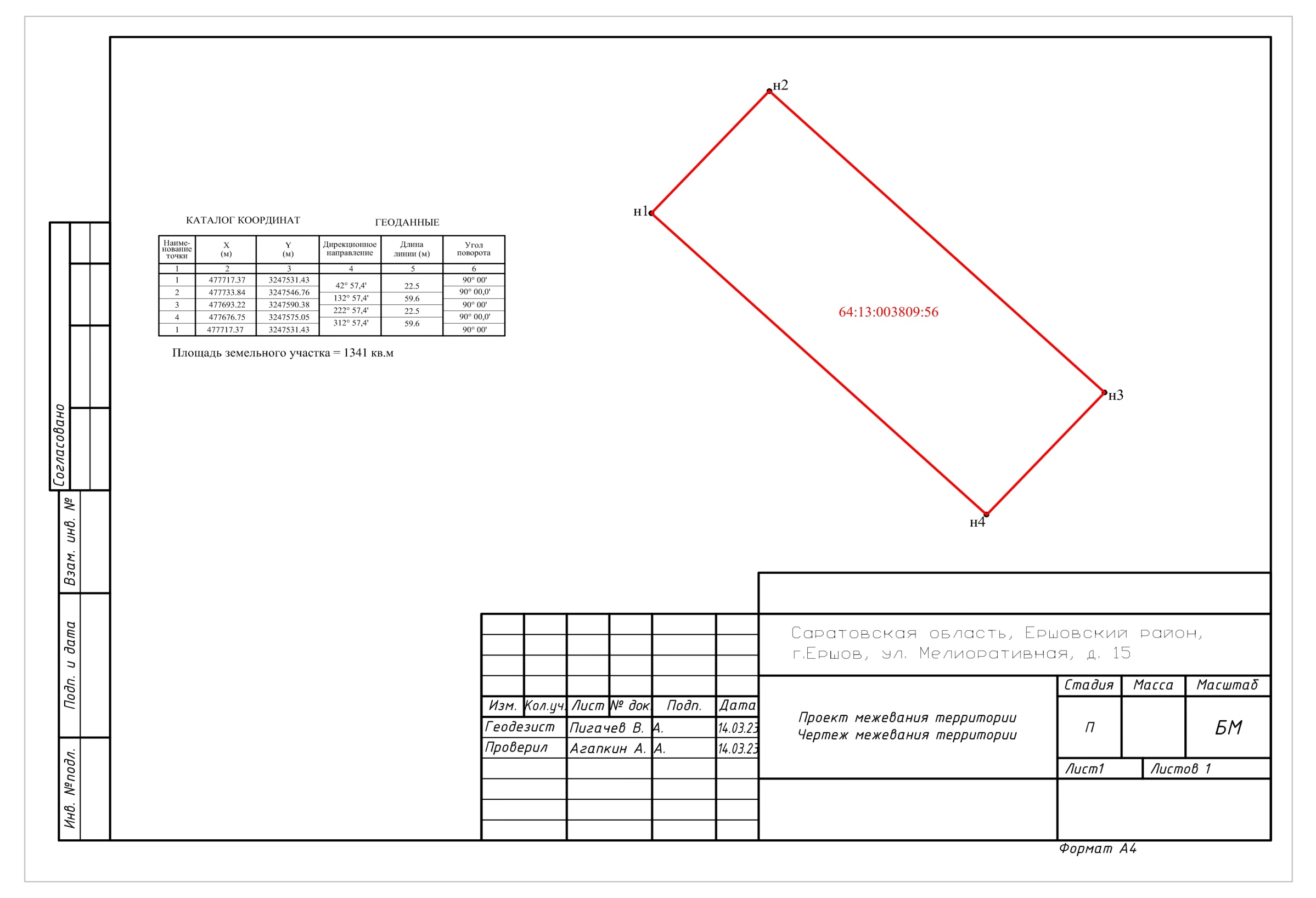 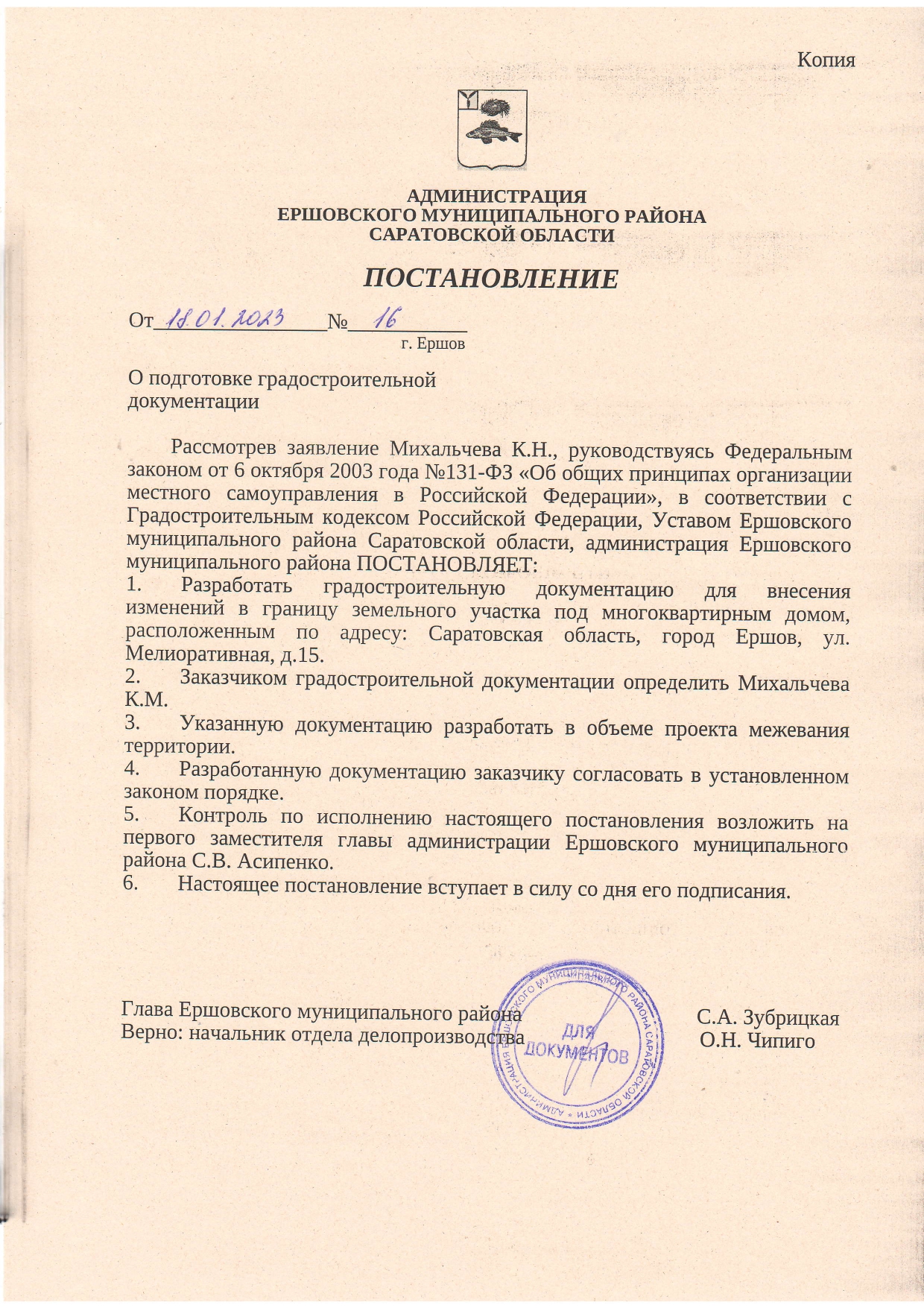 ОБЩЕСТВО С ОГРАНИЧЕННОЙ ОТВЕТСТВЕННОСТЬЮ «ГОРОДСКОЙ ЦЕНТР НЕДВИЖИМОСТИ»ИНН 6413010450 ОГРН 1196451009116 КПП 641301001Юридический адрес: 413503, Саратовская область, г.Ершов, ул. Интернациональная, д.48/54, пом.111Телефон:7(987)360-63-74 Е-mаil:  gcn.64@yandex.ruПроект межевания территорииограниченной границей кадастрового квартала 64:13:003809Основная частьЗаказчик:                 Михальчев К.Н.Директор ООО «ГЦН»:                                                                 Агапкин А. А.Ершов 2023 год№ п/пНаименование разделамасштабНомер страницы12341Общая часть-32Материалы по обоснованию проекта межевания территории-4 - 122.1Перечень и сведения о площади уточняемого земельного участка, в том числе возможные способы его уточнения.-42.2Цель разработки проекта межевания-4-52.3Планировочное обоснование местоположения границ земельного участка-52.4Экспликация существующих и уточняемых земельных участков-5-112.5Таблица координат поворотных точек уточняемого земельного участка-12Графическая частьГрафическая частьГрафическая частьГрафическая часть1Схема расположения проектируемой территориив планировочной структуре г. Ершова Ершовского района Саратовской области.б/м142Ситуационный план квартала 64:13:003809б/м153Проектный планб/м164Чертеж межевания территорииб/м176Постановление администрации Ершовского муниципального района Саратовской области 
№ 16 от 18.01.2023г-18№ п/пКадастровый (условный) номер земельного участка в соответствии с чертежом межевания территории.Адрес (местоположение)Вид разрешенного использования земельного участка в соответствии со сведениями ЕГРНПлощадь земельного участка по сведениям ЕГРН /уточненная. кв.м.164:13:003809:1Саратовская область, Ершовский р-н, г Ершов, ул Мелиоративная, д 35/1Для индивидуального жилищного строительства481264:13:003809:2413500, Саратовская область, Ершовский р-н, г Ершов, ул Мелиоративная, д 38/2Для индивидуального жилищного строительства633364:13:003809:3413500, Саратовская область, Ершовский р-н, г Ершов, ул Мелиоративнаядля предпринимательской деятельности42464:13:003809:5413500, Саратовская область, Ершовский р-н, г Ершов, ул Мелиоративнаядля строительства гаража24564:13:003809:6Саратовская область, Ершовский р-н, г Ершов, тер ГСК Восточная, уч 145для строительства гаража20664:13:003809:9Саратовская область, Ершовский р-н, г Ершов, тер ГСК Байкал, з/у 1адля индивидуального гаражного строительства45764:13:003809:10413502, Саратовская область, Ершовский р-н, гп город Ершов, г. Ершов, тер. ГСК Радуга, з/у 62Для строительства гаража21864:13:003809:11Местоположение установлено относительно ориентира, расположенного в границах участка.
Почтовый адрес ориентира: Саратовская область, Ершовский р-н, г Ершов, ул Мелиоративная, д 39для размещения д/с "Радуга"7116 +/-30964:13:003809:12Саратовская область, Ершовский р-н, г Ершов, ул Мелиоративная, д 34/2для индивидуального жилищного строительства3271064:13:003809:13Саратовская область, Ершовский р-н, г Ершов, ул Мелиоративная, д 34/2для индивидуального жилищного строительства4581164:13:003809:15Саратовская область, Ершовский р-н, г Ершов, ул Мелиоративная, д 44для размещения административного здания8661264:13:003809:16Саратовская область, Ершовский р-н, г Ершов, ул Мелиоративная, д 37/2Для индивидуального жилищного строительства465 +/-7.551364:13:003809:17Саратовская область, Ершовский р-н, г Ершов, ул МелиоративнаяДля строительства гаража241464:13:003809:18Саратовская область, Ершовский р-н, г Ершов, ул Мелиоративнаядля предпринимательской деятельности361564:13:003809:19Саратовская область, Ершовский р-н, г Ершов, ул Мелиоративная, д 44для размещения административного здания8661664:13:003809:20Саратовская область, Ершовский р-н, г Ершов, ул Мелиоративная, д 40ПДля размещения закрытой трансформаторной подстанции601764:13:003809:21
(входит в единое землепользование 64:13:000000:11)Саратовская область, Ершовский р-н, г Ершов_____01864:13:003809:22
(входит в единое землепользование 64:13:000000:11)Саратовская область, Ершовский р-н, г Ершов_____01964:13:003809:23
(входит в единое землепользование 64:13:000000:11)Саратовская область, Ершовский р-н, г Ершов_____02064:13:003809:24
(входит в единое землепользование 64:13:000000:11)Саратовская область, Ершовский р-н, г Ершов_____02164:13:003809:26Саратовская область, Ершовский р-н, г Ершов, тер ГСК Ретранслятор, з/у 9Для строительства гаража54 +/-0.012264:13:003809:27Саратовская область, Ершовский р-н, г Ершов, тер ГСК Байкал, з/у 24Для строительства гаража232364:13:003809:28Саратовская область, Ершовский р-н, г Ершов, тер ГСК Ретранслятор, з/у 200Для строительства гаража352464:13:003809:30Саратовская область, Ершовский р-н, г Ершов, тер ГСК Радуга, з/у 200Для строительства гаража492564:13:003809:31Саратовская область, Ершовский р-н, г Ершов, ул Мелиоративная, д 6"Т"для предпринимательской деятельности1542664:13:003809:32Саратовская область, Ершовский р-н, г Ершов, тер ГСК Ретранслятор, з/у 50Для строительства гаража272764:13:003809:33Саратовская область, Ершовский р-н, г Ершов, тер ГСК Радуга, уч 88для строительства гаража292864:13:003809:34Саратовская область, Ершовский р-н, г Ершов, ул Мелиоративная, д 50для строительства многоэтажного жилого дома53452964:13:003809:35Саратовская область, Ершовский р-н, г Ершов, ул Мелиоративная, д 35/2для индивидуального жилищного строительства5423064:13:003809:36Саратовская область, Ершовский р-н, г Ершов, ул Мелиоративная, д 41для размещения банка7883164:13:003809:37Саратовская область, Ершовский р-н, г Ершов, ул Мелиоративная, д 41 Гдля размещения гаража85 +/-13264:13:003809:38Саратовская область, Ершовский р-н, г Ершов, тер ГСК Байкал, з/у 1Для строительства гаража373364:13:003809:39413502, Саратовская область, Ершовский р-н, гп город Ершов, г. Ершов, тер. ГСК Радуга, з/у 2/38Для строительства гаража253464:13:003809:40Саратовская область, Ершовский р-н, г Ершов, ул МелиоративнаяДля строительства гаража503564:13:003809:42Саратовская область, Ершовский р-н, г Ершов, ул Мелиоративная, д 41для размещения административного здания10353664:13:003809:44Саратовская область, Ершовский р-н, г Ершовдля строительства гаража703764:13:003809:45Саратовская область, Ершовский р-н, г Ершов, тер ГСК Мелиоратор, з/у 20Для индивидуального гаражного строительства253864:13:003809:46Саратовская область, Ершовский р-н, г Ершов, тер ГСК Ретранслятор, з/у 73Для индивидуального гаражного строительства493964:13:003809:47Саратовская область, Ершовский р-н, г Ершов, тер ГСК Ретранслятор, з/у 118Для индивидуального гаражного строительства284064:13:003809:50Саратовская область, Ершовский р-н, г Ершовдля индивидуального гаражного строительства24   4164:13:003809:51Саратовская область, Ершовский р-н, г Ершов, ул Мелиоративная, д 38/1для индивидуального жилищного строительства6784264:13:003809:54Саратовская область, Ершовский р-н, г ЕршовДля индивидуального гаражного строительства344364:13:003809:55Саратовская область, Ершовский р-н, г Ершов, ул Мелиоративная, д 7для размещения двухэтажного многоквартирного жилого дома10594464:13:003809:56Саратовская область, 
Ершовский р-н, г Ершов, 
ул Мелиоративная, д 15для размещения двухэтажного многоквартирного жилого дома506   4564:13:003809:57Саратовская область, Ершовский р-н, г Ершов, ул Мелиоративная, д 3для размещения двухэтажного многоквартирного жилого дома9274664:13:003809:58Саратовская область, Ершовский р-н, г Ершов, ул Мелиоративная, д 27для размещения двухэтажного многоквартирного жилого дома8984764:13:003809:59Саратовская область, Ершовский р-н, г Ершов, ул Мелиоративная, д 28для размещения двухэтажного многоквартирного жилого дома8934864:13:003809:60Саратовская область, Ершовский р-н, г Ершов, ул Мелиоративная, д 29для размещения двухэтажного многоквартирного жилого дома8934964:13:003809:61Саратовская область, Ершовский р-н, г Ершов, ул Мелиоративная, д 12для размещения двухэтажного многоквартирного жилого дома9495064:13:003809:62Саратовская область, Ершовский р-н, г Ершов, ул Мелиоративная, д 10для размещения двухэтажного многоквартирного жилого дома10295164:13:003809:63Саратовская область, Ершовский р-н, г Ершов, ул Мелиоративная, д 8для размещения двухэтажного многоквартирного жилого дома10655264:13:003809:64Саратовская область, Ершовский р-н, г Ершов, ул Мелиоративная, д 32для размещения двухэтажного многоквартирного жилого дома8595364:13:003809:65Саратовская область, Ершовский р-н, г Ершов, ул Мелиоративная, д 26для размещения двухэтажного многоквартирного жилого дома8985464:13:003809:66Саратовская область, Ершовский р-н, г Ершов, ул Мелиоративная, д 4для размещения двухэтажного многоквартирного жилого дома9905564:13:003809:67413502, Саратовская область, Ершовский р-н, гп город Ершов, г. Ершов, тер. ГСК Радуга, з/у 15Для индивидуального гаражного строительства265664:13:003809:68Саратовская область, Ершовский р-н, г Ершов, ул Мелиоративная, д 9для размещения двухэтажного многоквартирного жилого дома9825764:13:003809:74Саратовская область, Ершовский р-н, г Ершовдля индивидуального гаражного строительства305864:13:003809:75Саратовская область, Ершовский р-н, г Ершов, ул Мелиоративная, д 19для размещения производственной базы17075964:13:003809:77413502, Саратовская область, Ершовский р-н, гп город Ершов, г. Ершов, тер. ГСК Радуга, з/у 105Для индивидуального гаражного строительства216064:13:003809:78Саратовская область, Ершовский р-н, г Ершов, тер ГСК Ретранслятор, уч 53для индивидуального гаражного строительства246164:13:003809:80Саратовская область, Ершовский р-н, г Ершов, тер ГСК Ретранслятор, з/у 21Для индивидуального гаражного строительства256264:13:003809:81Саратовская область, Ершовский р-н, г Ершов, ул Мелиоративнаядля строительства детского сада40666364:13:003809:82Саратовская область, Ершовский р-н, г Ершов, ул МелиоративнаяДля размещения сооружения (электросетевой комплекс)37 +/-46464:13:003809:83Саратовская область, Ершовский р-н, г ЕршовИндивидуальное гаражное строительство29 +/-46564:13:003809:84Саратовская область, Ершовский р-н, г Ершов, ул МелиоративнаяДля строительства котельной177 +/-56664:13:003809:85Саратовская область, Ершовский р-н, г Ершов, тер ГСК Ретранслятор, з/у 82Для индивидуального гаражного строительства27 +/-36764:13:003809:86Саратовская область, Ершовский р-н, г ЕршовДля индивидуального гаражного строительства28 +/-46864:13:003809:87Саратовская область, Ершовский р-н, г Ершов, тер ГСК Байкал, з/у 11Индивидуальное гаражное строительство30 +/-46964:13:003809:88Саратовская область, Ершовский р-н, г Ершов, тер ГСК Восточная, з/у 142Для строительства гаража207064:13:003809:89Саратовская область, Ершовский р-н, г Ершов, ул МелиоративнаяДля индивидуального жилищного строительства458 +/-7.497164:13:003809:90Саратовская область, Ершовский р-н, г Ершов, ГСК Восточная, уч 95для строительства гаража217264:13:003809:91Саратовская область, Ершовский р-н, г Ершов, ул Мелиоративнаядля строительства гаража287364:13:003809:92Саратовская область, Ершовский р-н, г Ершов, ул Мелиоративнаядля строительства гаража307464:13:003809:93Саратовская область, Ершовский р-н, г Ершов, ул Мелиоративная, д 5Для размещения 2-х этажного многоквартирного жилого дома743 +/-107564:13:003809:94413502, Саратовская область, Ершовский р-н, гп город Ершов, г. Ершов, тер. ГСК Радуга, з/у 109Индивидуальное гаражное строительство23 +/-37664:13:003809:95Саратовская область, Ершовский р-н, г Ершов, ул Мелиоративная, д 30Для размещения 2-х этажного многоквартирного жилого дома860 +/-107764:13:003809:96Саратовская область, Ершовский р-н, г Ершов, ул Мелиоративная, д 33КДля размещения нежилого здания - котельной189 +/-107864:13:003809:97Саратовская область, Ершовский р-н, г Ершов, тер ГСК Ретранслятор, з/у 2Для строительства гаража247964:13:003809:98Саратовская область, Ершовский р-н, г Ершов, тер ГСК Байкал, з/у 26для строительства гаража218064:13:003809:99413502, Саратовская область, Ершовский р-н, гп город Ершов, г. Ершов, тер. ГСК Радуга, з/у 111Индивидуальное гаражное строительство31 +/-48164:13:003809:100Саратовская область, Ершовский р-н, г Ершов, тер ГСК Байкал, з/у 1бДля индивидуального гаражного строительства29 +/-48264:13:003809:103410000, Саратовская область, Ершовский р-н, г Ершов, ул МелиоративнаяДля размещения торгового павильона50 +/-38364:13:003809:104Саратовская область, Ершовский р-н, г Ершов, тер ГСК Ретранслятор, з/у 62для строительства гаража288464:13:003809:105Саратовская область, Ершовский р-н, г Ершов, тер ГСК Ретранслятор, з/у 61для индивидуального гаражного строительства27 +/-48564:13:003809:106Саратовская область, Ершовский р-н, г Ершов, ул Мелиоративная, д 44 тдля размещения производственной базы873 +/-108664:13:003809:118Саратовская область, Ершовский р-н, г Ершов, тер ГСК Радуга, з/у 63индивидуальное гаражное строительство28 +/-48764:13:003809:164Саратовская область, Ершовский р-н, г Ершов, ул МелиоративнаяДля индивидуального гаражного строительства30 +/-18864:13:003809:165Саратовская область, Ершовский р-н, г Ершов, ул МелиоративнаяДля индивидуального гаражного строительства30 +/-18964:13:003809:166413502, Саратовская область, Ершовский р-н, гп город Ершов, г. Ершов, тер. ГСК Радуга, з/у 117Для индивидуального гаражного строительства30 +/-19064:13:003809:168Саратовская область, Ершовский р-н, г Ершов, тер ГСК Радуга, з/у 150для индивидуального гаражного строительства27 +/-29164:13:003809:169Саратовская область, Ершовский р-н, г Ершовдля индивидуального гаражного строительства21 +/-29264:13:003809:171413502, Саратовская область, Ершовский р-н, гп город Ершов, г. Ершов, тер. ГСК Радуга, з/у 132для индивидуального гаражного строительства24 +/-29364:13:003809:172Саратовская область, Ершовский р-н, г Ершов, ул Мелиоративная, д 37/1для индивидуального жилищного строительства1088 +/-129464:13:003809:178Саратовская область, Ершовский р-н, г Ершов, ул Мелиоративная, д 16Для размещения многоквартирного жилого дома882 +/-109564:13:003809:179Саратовская область, Ершовский р-н, г Ершов, ул Мелиоративная, д 21для размещения многоквартирного жилого дома882 +/-109664:13:003809:180Саратовская область, Ершовский р-н, г Ершов, ул Мелиоративная, д 2аДля размещения многоквартирного жилого дома827 +/-109764:13:003809:182Саратовская область, Ершовский р-н, г Ершов, ул Мелиоративная, д 23Для размещения многоквартирного жилого дома882 +/-109864:13:003809:183Саратовская область, Ершовский р-н, г Ершов, ул Мелиоративная, д 2для размещения многоквартирного жилого дома496 +/-7.799964:13:003809:184Саратовская область, Ершовский р-н, г Ершов, ул Мелиоративная, д 1Для размещения многоквартирного жилого дома527 +/-8.0310064:13:003809:185Саратовская область, Ершовский р-н, г Ершов, ул Мелиоративная, д 24для размещения многоквартирного жилого дома716 +/-9.3610164:13:003809:186Саратовская область, Ершовский р-н, г Ершов, ул Мелиоративная, д 33для размещения многоквартирного жилого дома897 +/-10.4910264:13:003809:187Саратовская область, Ершовский р-н, г Ершов, ул Мелиоративная, д 31для размещения многоквартирного жилого дома609 +/-8.6310364:13:003809:188Саратовская область, Ершовский р-н, г Ершов, ул Мелиоративная, д 25для размещения многоквартирного жилого дома592 +/-8.5110464:13:003809:189Саратовская область, Ершовский р-н, г Ершов, ул Мелиоративная, д 36/2для индивидуального жилищного строительства422 +/-7.1910564:13:003809:190Саратовская область, Ершовский р-н, г Ершов, ул Мелиоративная, д 44адля размещения многоквартирного жилого дома792 +/-9.8510664:13:003809:192
(Граница участка многоконтурная. Количество контуров - 2)Саратовская область, Ершовский р-н, г Ершов, ул Мелиоративная, д 34/1Индивидуальные жилые дома (отдельно стоящие жилые дома на одну семью, блокированные жилые дома на одну семью)710 +/-9.3310764:13:003809:197Саратовская область, Ершовский р-н, г ЕршовОбъекты гаражного назначения33 +/-2.0110864:13:003809:198Саратовская область, Ершовский р-н, г Ершов, тер ГСК Ретранслятор, з/у 6объекты гаражного назначения29 +/-1.8810964:13:003809:199Саратовская область, Ершовский р-н, гп город Ершов, г. Ершов, тер. ГСК Ретранслятор, з/у 52объекты гаражного назначения23 +/-1.6811064:13:003809:200Саратовская область, Ершовский р-н, гп город Ершов, г. Ершов, тер. ГСК Ретранслятор, з/у 75объекты гаражного назначения47 +/-2.411164:13:003809:201Саратовская область, Ершовский р-н, г Ершов, ул мелиоративнаяОбъекты гаражного назначения31 +/-1.9511264:13:003809:205Саратовская область, Ершовский р-н, г Ершовобъекты гаражного назначения31 +/-1.9511364:13:003809:206Саратовская область, Ершовский р-н, г Ершовобъекты гаражного назначения40 +/-2.2111464:13:003809:207Саратовская область, Ершовский р-н, г Ершов, ул Мелиоративная, гараж 72объекты гаражного назначения21 +/-0.9211564:13:003809:421413500, Саратовская область, г Ершовобъекты гаражного назначения30 +/-1.9211664:13:003809:422413500, Саратовская область, г Ершовобъекты гаражного назначения30 +/-1.9211764:13:003809:423Саратовская область, Ершовский р-н, г Ершов, тер ГСК Радуга, уч 48Объекты гаражного назначения30 +/-1.9211864:13:003809:425410000, Саратовская областькоммунальное обслуживание105 +/-2.05№XY1 477717.373247531.432477733.843247543.763477693.223247590.384477676.753247575.055477717.373247531.43